«Марьино»Здравница «Марьино»  функционирует с 1923 года, является одной из лучших здравниц Управления делами Президента Российской Федерации. Здравница находится в средней полосе России, в 100 км от города Курска, вдали от больших промышленных предприятий. Расположена здравница на территории замечательного памятника дворцово-парковой архитектуры начала XIX века - имении князей Барятинских. Программа тура:Отправление из г. Белгорода,Прибытие в Рыльский Свято-Николаевский мужской монастырь. Посещение монастыря с экскурсией. Монастырская трапеза.Переезд в п. Марьино.Прибытие в п. Марьино;Экскурсия по дворцу имени князей Барятинских;Свободное время. Прогулка по дворцово-парковой зоне здравницы - английскому парку, площадью 207 га с вековыми и уникальными деревьями (всего 180 пород древесной растительности), тенистыми аллеями, изумрудными лужайками, солнечными полянами, огромным рукотворным прудом с островами и мостами;Отправление в г. Белгород.Стоимость тура при группе:1800 руб. на человекаВ стоимость тура входит:Транспортное обслуживание Шебекино-Марьино-Рыльск-Шебекино;Экскурсионное обслуживание на объектах;Входные билеты;Сопровождение представителем турфирмы;Посещение дворца;Посещение монастыря с обеденной трапезой; Страховка от НС.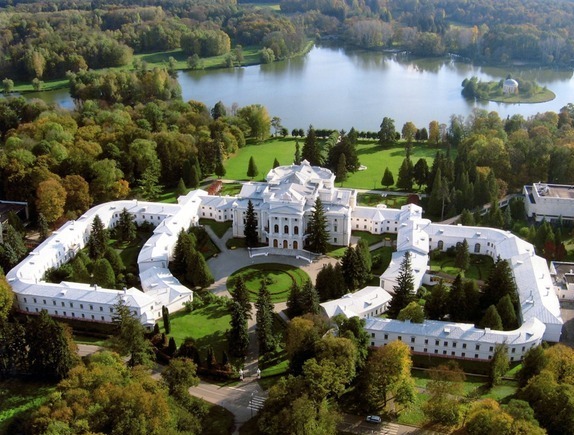 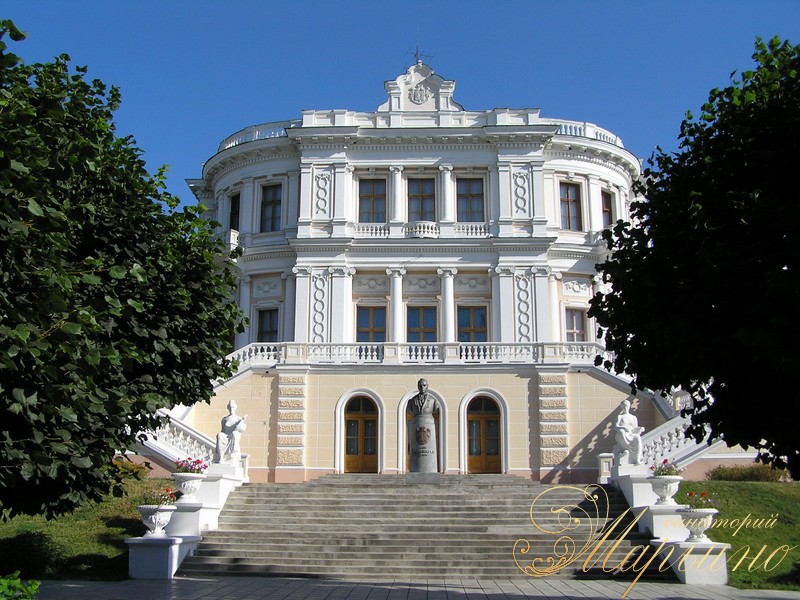 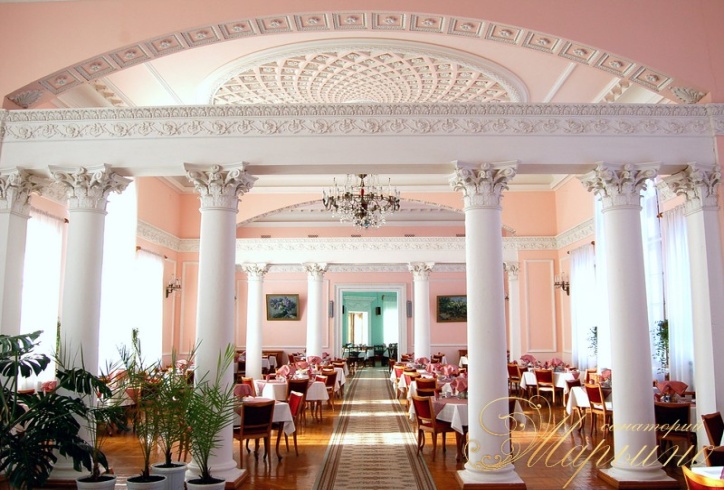 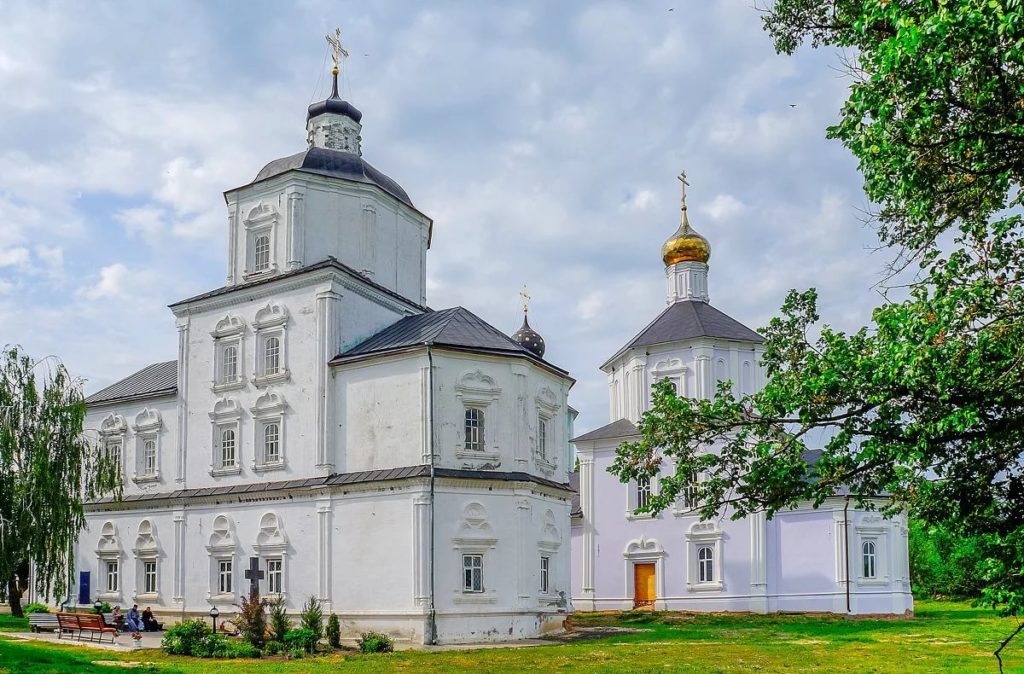 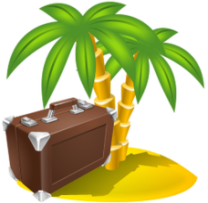 ТУРИСТИЧЕСКАЯ ФИРМА «ЯШКИН-ТУР»www.yashkin-tour.com г. Белгород, ул. Конева 2, ТОЦ Солнечный, 2 этаж, офис 70тел. +7(4722)73-00-13, +79205822669, +79803251301e-mail yashkintour.bel@mail.ru